Informacja Głównego Inspektora Sanitarnego dla szpitali w związku z dynamicznie rozwijająca się sytuacją epidemiologicznązwiązaną z szerzeniem się nowego koronawirusa SARS-CoV-2Warszawa, 27.02.2020 r.Aktualnie nie ma żadnych wytycznych Światowej Organizacji Zdrowia (WHO) oraz Europejskiego Centrum ds. Zapobiegania i Kontroli Chorób (ECDC), które nakazywałyby objęcie postępowaniem osób powracających z krajów z utrzymującą się transmisją SARS-CoV-2, jeżeli nie spełniają one kryteriów dla przypadku podejrzanego o zakażenie / zachorowanie. DEFINICJA PRZYPADKU NA POTRZEBY NADZORU NAD ZAKAŻENIAMI LUDZI NOWYM KORONAWIRUSEM COVID-19	(definicja z dnia 26.02.2020 )Kryteria kliniczneKażda osoba u której wystąpiłGrupa A. Kryteria wymagające dodatkowo spełnienia kryterium epidemiologicznego. Co najmniej jeden z wymienionych objawów ostrej infekcji układu oddechowego:- gorączka - kaszel- dusznośćGrupa B. Kryteria niewymagające spełnienia kryterium epidemiologicznego- osoba hospitalizowana, diagnozowana w kierunku wirusowego zapalenia płuc lub z objawami ciężkiej infekcji układu oddechowego- osoba należąca do ogniska/klastra wirusowego zapalenia płuc o nieznanej etiologiiKryteria laboratoryjneKryteria laboratoryjne przypadku potwierdzonego:- wykrycie kwasu nukleinowego COVID-19 z materiału klinicznego potwierdzone badaniem molekularnym ukierunkowanym na inny obszar genomu wirusa.Kryteria laboratoryjne przypadku prawdopodobnego:Co najmniej jedno z następujących kryteriów:- dodatni wynik testu w kierunku obecności koronawirusów (pan-coronavirus test)- niejednoznaczny wynik badania wykrywającego kwas nukleinowy COVID-19Kryteria epidemiologiczneKażda osoba, która  w okresie 14 dni przed wystąpieniem objawów spełniała co najmniej jedno z następujących kryteriów:- miała bliski kontakt z osobą, u której stwierdzono zakażenie COVID-19 (kontakt z przypadkiem potwierdzonym lub prawdopodobnym). Jako bliski kontakt należy rozumieć:zamieszkiwanie z przypadkiem COVID-19,bezpośredni kontakt fizyczny z przypadkiem COVID-19 (np. podanie ręki),bezpośredni kontakt bez zabezpieczania z wydzielinami osoby z COVID-19 (np. dotykanie zużytej chusteczki higienicznej, narażenie na kaszel osoby chorej),przebywanie w bezpośredniej bliskości (twarzą w twarz) osoby chorej, w odległości mniejszej niż 2 m przez ponad 15 minut,przebywanie w tym samym pomieszczeniu co osoba chora COVID-19 w odległości mniejszej niż 2 m przez co najmniej 15 minut (np. klasie, poczekalni szpitala/przychodni, sali konferencyjnej,personel medyczny lub inna osoba bezpośrednio opiekująca się chorym z COVID-19 lub osoba pracująca w laboratorium bezpośrednio z próbkami osób chorych na COVID-19 bez odpowiedniego zabezpieczania lub w przypadku gdy doszło do uszkodzenia stosowanych środków ochrony osobistej, kontakt na pokładzie samolotu i innych zbiorowych środków transportu obejmujący osoby zajmujące dwa miejsca (w każdym kierunku) od osoby z COVID-19, osoby towarzyszące w podróży lub sprawujące opiekę, członkowie załogi obsługujący sekcję, w której znajduje się chory (w przypadku ciężkich objawów u osoby z COVID-19 lub jej przemieszczania się za bliski kontakt należy uznać wszystkich pasażerów znajdujących się w sekcji lub na pokładzie środka transportu);- podróżowała/przebywała w regionie, w którym podejrzewa się utrzymującą się szeroko rozpowszechnioną transmisję COVID-19;- powróciła z obszaru, w którym podejrzewa się lokalną lub o małym stopniu rozpowszechnienia transmisję COVID-193 i  której stan kliniczny został oceniony przez lekarza jako wymagający diagnostyki w kierunku COVID-19.Klasyfikacja przypadkuA 	Podejrzenie przypadku Każda osoba spełniająca kryterium kliniczne grupy A i kryterium epidemiologiczne lub spełniająca kryterium kliniczne grupy BB 	Przypadek prawdopodobnyKażda osoba spełniająca kryteria podejrzenia przypadku oraz kryteria laboratoryjne przypadku prawdopodobnego      C 	Przypadek potwierdzony	Każda osoba spełniająca kryteria laboratoryjne przypadku potwierdzonegoUwaga: spełnienie kryteriów podejrzenia przypadku jest wskazaniem do przeprowadzenia diagnostyki laboratoryjnej (badania w NIZP-PZH oraz laboratoriach Państwowej Inspekcji Sanitarnej wykonywane są wyłącznie w porozumieniu z właściwym państwowym inspektorem sanitarnym).Osoby spełniające kryterium podejrzenia przypadku powinny zgłosić się i  być leczone w warunkach oddziału zakaźnego lub obserwacyjno-zakaźnego.Poniżej przedstawiono algorytm kwalifikacji osoby do dalszego postępowania jeśli miała kontakt 
z osobą podejrzewaną o zakażenie koronawirusem lub w okresie 14 dni przebywała na obszarze, gdzie występują przypadki zakażeń. Postępowanie rozstrzygające podejmują pracownicy Państwowej Inspekcji Sanitarnej. 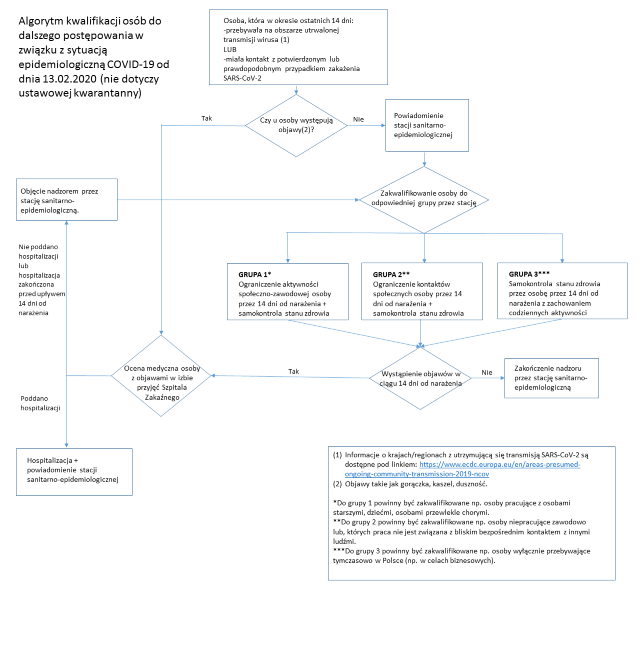 POSTĘPOWANIE W SZPITALU ZAKAŹNYMWedług wytycznych Konsultanta Krajowego w dziedzinie chorób zakaźnych.POSTĘPOWANIE W SZPITALU OGÓLNYMIstnieje możliwość, że osoba spełniająca kryterium podejrzenia przypadku zgłosi się na izbę przyjęć/ SOR szpitala ogólnego. Aby być gotowym na taką sytuację zaleca się: A. Odnośnie postępowania w izbie przyjęć /SOR szpitala ogólnego Przygotować plakat informacyjny dla pacjentów, wskazujący drogi komunikacji.Jeśli to możliwe, stworzyć  oddzielną „ścieżkę” dla pacjentów z objawami choroby zakaźnej układu oddechowego (poza głównym traktem przyjęć do szpitala, może być to wydzielona część budynku albo tymczasowo wydzielone pomieszczenie, z poczekalnią. Może być to także ogrzewany namiot. Jeśli stworzenie oddzielnej „ścieżki” dla pacjentów z objawami choroby zakaźnej układu oddechowego nie jest możliwe  - wydzielić okienko rejestracji dla tych osób. Pacjent nie oczekuje w kolejce.Wydzielić pomieszczenie/ pomieszczenia z dostępem do toalety (optymalnie), zapewniające możliwość odizolowania pacjenta, pełniące funkcję punktu, w którym pacjent podejrzany
o chorobę zakaźną układu oddechowego będzie poddany konsultacji.Pomieszczenia wyposażyć w środki ochrony osobistej, termometr, pulsoksymetr, dostęp do gazów, kardiomonitor (opcjonalnie) / EKG (opcjonalnie), dostęp do pobrania krwi i wymazów oraz diagnostyki radiologicznej i laboratoryjnej, zestaw do resuscytacji.Zabezpieczenie środków ochrony indywidualnej dla pacjentów (maski chirurgiczne) i personelu medycznego (rękawiczki, maski, fartuchy barierowe). Zabezpieczyć środki do dezynfekcji rąk, narzędzi i powierzchni.Wyznaczyć osobę spośród personelu, która koordynuje ruch pacjentów w pomieszczeniu/ pomieszczeniach. Bezpośrednio po pierwszym kontakcie z pacjentem i ustaleniu wstępnych objawów choroby zakaźnej układu oddechowego, założenie maski pacjentowi.Noszenie przez personel maseczek niezależnie od miejsca udzielania porady pacjentowi.Przeprowadzenia szkolenia personelu z zastosowania środków ochrony osobistej, 
w szczególności maseczek.Zachowanie wszelkich procedur szpitalnych.B. Odnośnie postępowania z pacjentemDopilnowanie, aby pacjent przemieszczając się i oczekując na badanie nie opuszczał  wyznaczonej strefy odizolowania i miał założoną maseczkę chirurgiczną. Dopilnowanie, aby maseczka chirurgiczna była traktowana jako jednorazowa i była używana  maksymalnie przez 1 godzinę. Następnie maseczkę należy usunąć do odpadów zakaźnych i założyć pacjentowi świeżą maseczkę.Zebranie wywiadu od pacjenta przez personel rejestracji w miarę możliwości bez kontaktu bezpośredniego twarzą w twarz (szyba działowa, komunikator głosowy etc.); wywiad dotyczy w szczególności przebywania w krajach transmisji SARS-CoV-23 oraz objawów klinicznych (patrz DEFINICJA PRZYPADKU NA POTRZEBY NADZORU NAD ZAKAŻENIAMI LUDZI NOWYM KORONAWIRUSEM COVID-19).Dokonanie oceny stanu klinicznego i wskazań do hospitalizacji przez lekarza.W przypadku braku wskazań do pilnej hospitalizacji - wdrożyć diagnostykę w kierunku choroby zakaźnej (morfologia, CRP, transaminazy, RTG), saturacja, test w kierunku grypy i innych patogenów oddechowych.  Po uzyskaniu wyników – jeśli:brak wskazań do hospitalizacji – powrót pacjenta do domu i rekomendacja dalszej opieki pod kontrolą lekarza POZ;są wskazania do hospitalizacji – zorganizowanie transportu medycznego celem przekazania pacjenta do oddziału zakaźnego i niezwłoczne zgłoszenie przypadku do Państwowego Powiatowego Inspektora Sanitarnego celem wdrożenia przez niego dochodzenia epidemiologicznego i ustalenia osób z kontaktu z osoba zakażoną.W przypadku pilnych wskazań do hospitalizacji pacjenta konsultowanego/badanego poza szpitalem - nawiązanie kontaktu ze szpitalem/oddziałem zakaźnym, ew. lekarzem koordynatorem zabezpieczenia medycznego w Urzędzie Wojewódzkim, celem przekazania pacjenta. Zgodnie z obowiązującym stanem prawnym – podmiot leczniczy zobowiązany jest do zapewnienia transportu sanitarnego na rzecz pacjenta wymagającego transportu w innym podmiocie leczniczym (art. 41 ust. 1 ustawy z dnia 27 sierpnia 2004 r. o świadczeniach opieki zdrowotnej finansowanych ze środków publicznych Dz. U. z 2019 r. poz. 1373, z późn. zm.)  WYMAGANIA DOTYCZĄCE POBRANIA I TRANSPORTU MATERIAŁU DO BADAŃ METODĄ RT-PCR 
W KIERUNKU ZAKAŻEŃ UKŁADU ODDECHOWEGOW ramach diagnostyki poszerzonej w kierunku SARS-nCoV-2 materiał powinien zostać pobrany według poniższych zasad, a próbka powinna być dostarczona transportem zorganizowanym przez szpital do NIZP-PZH, bądź innego laboratorium wskazanego przez Ministra Zdrowia.Badania diagnostyczne technikami molekularnymi PCR i Real-Time RT-PCR w kierunku zakażeń układu oddechowego wirusem SARS-CoV-2  wykonywane są w laboratorium Zakładu Wirusologii NIZP-PZH zgodnie z rekomendacjami WHO, ECDC i wiodących ośrodków zajmujących się badaniem 2019nCoV.Przed wysłaniem badania do NIZP-PZH należy wypełnić formularz zlecenia badania https://www.pzh.gov.pl/wp-content/uploads/2019/03/Formularz-Zlecenia-Badania.pdf Przesyłkę kierować do: NIZP-PZH, ul. Chocimska 24, 00-791 Warszawa z dopiskiem Zakład Wirusologii.
Kontakt z Sekretariatem Zakładu Wirusologii NIZP-PZH: Tel. 22 54 21 230, Faks: 22 54 21 385A. Materiałem do badań w kierunku SARS-CoV-2 są z wyboru:próbki pobrane z dolnych dróg oddechowych takie jak aspiraty przeztchwicze (TTA), ewentualnie popłuczyny oskrzelikowo-pęcherzykowe (BAL),plwocina nieindukowana, wymazy z nosogardła lub aspiraty z nosogardła.B. Sposób pobrania, przechowywania i transportu materiału do badań Aspiraty przeztchawicze (TTA) - Pobranie zgodnie z procedurami medycznymi. Do laboratorium należy dostarczyć w ilości 2 – 4 ml w jałowej próbówce - najszybciej jak to możliwe po pobraniu (badanie do 24 godzin), najlepiej w temperaturze chłodni (5  3oC) Jeżeli próbka będzie przechowywana/transportowana dłużej niż 48 godziny, należy ją zamrozić i dostarczyć do laboratorium w warunkach uniemożliwiających rozmrożenie (transport na suchym lodzie). Popłuczyny oskrzelowo – pęcherzykowe (BAL) – jak powyżej; możliwość niższego stężenia wirusa w próbce w stosunku do TTA stąd wskazana większa objętość próbki (min 15 ml), ale materiał nadal polecany.Plwocina nieindukowana – przechowywanie i transport jak powyżej; konieczność upewnienia się, że jest to materiał z dolnych dróg oddechowych (badanie mikroskopowe). Nie zaleca się indukowania plwociny ze względu na ryzyko zakażenia personelu.Aspiraty z nosogardła6 – transport i przechowywanie jak powyżej. Wymaz z gardła6 należy pobrać używając zestawów transportowych przewidzianych specjalnie do pobierania materiału klinicznego w kierunku zakażeń wirusowych (wymazówka + podłoże w próbówce). Jałowa wymazówka powinna być wykonana w całości ze sztucznego tworzywa, tzn. patyczek plastikowy oraz wacik wykonany z materiału innego niż wata (dakron, czysta wiskoza, poliester lub sztuczny jedwab), ponieważ stosowanie innych wymazówek powoduje inhibicję reakcji PCR. Jałowe podłoże (buforowany roztwór soli fizjologicznej – PBS lub płyn Hanks’a albo fizjologiczny roztwór soli) powinno być umieszczone w próbówce wolnej od DNA-az i RNA-az. Poziom płynu – zakrywający wacik.Jałową wymazówką należy pobrać głęboki wymaz z gardła i umieścić w probówce z  podłożem (patrz opis powyżej). Próbówkę należy szczelnie zamknąć (w razie potrzeby uciąć patyczek wymazówki), jednoznacznie opisać (data pobrania, imię i nazwisko chorego) i przechowywać w temperaturze chłodni (5 ± 3oC).  Próbkę należy przesłać do Laboratorium jak najszybciej, próbka powinna być umieszczona na lodzie w celu zapewnienia temperatury chłodni (5 ± 3oC). Jeżeli próbka będzie przechowywana/transportowana dłużej niż 24 godziny, należy ją zamrozić i dostarczyć do laboratorium w warunkach uniemożliwiających rozmrożenie (na suchym lodzie). Pełna krew – po pobraniu d pojemnika z EDTA transportowana w temperaturze 5+/- 3 C (bez zamrożenia!!!) – maksymalnie do 24 godzin od pobrania. Zalecane jedynie w pierwszym tygodniu zachorowania.C. Zalecenia dotyczące pakowania próbek materiału klinicznego do transportu do laboratorium NIZP-PZHZe względu na potencjalnie zakaźny charakter próbek materiału klinicznego obowiązują następujące zasady pakowania próbek (poziom BSL2): Pojemniki z materiałem do analizy powinny być zapakowane zgodnie z ogólną zasadą pakowania wymaganą dla czynników biologicznych wywołujących choroby ludzi.Obowiązuje zasada potrójnego opakowania:Naczynie zasadnicze zawierające materiał kliniczny - naczynie to powinno być:jednorazowe, z nietłukącego tworzywa sztucznego, odporne na zgniecenie,zamykane nakrętką z dodatkową uszczelką zapobiegającą wyciekowi materiału,otwierane i zamykane w nieskomplikowany sposób.Opakowanie wtórne:wykonane z odpornych na zgniecenie materiałów i hermetycznie zamknięte. Dopuszcza się możliwość umieszczenia w jednym opakowaniu wtórnym kilku naczyń zasadniczych 
z materiałem klinicznym pod warunkiem ich jednoznacznego oznakowania, musi mieć wymiary umożliwiające otwarcie go w boksie laminarnym (wysokość, szerokość, głębokość lub średnica do 50 cm). Przed umieszczeniem w opakowaniu transportowym powierzchnia opakowania wtórnego powinna być wyjałowiona.Opakowanie zewnętrzne – transportowe:w przypadku transportu materiałów w warunkach specjalnych (suchy lód, lód) powinno być odporne na dany czynnik,musi być oznakowane i opisane w sposób identyfikujący nadawcę i umożliwiający nawiązanie z nim szybkiego kontaktu w przypadkach uszkodzenia próbek czy innych zdarzeń losowych.Dokumentację dołączoną do badań należy umieścić oddzielnie w zamkniętych kopertach 
i przytwierdzonych do opakowania zewnętrznego, tak by był do niej dostęp bez konieczności otwierania opakowania zewnętrznego, co jest ważne w przypadku opakowań termoizolacyjnych 
i chroni dokumentację przez zawilgotnieniem lub zalaniem.Ideogram opakowania potrójnego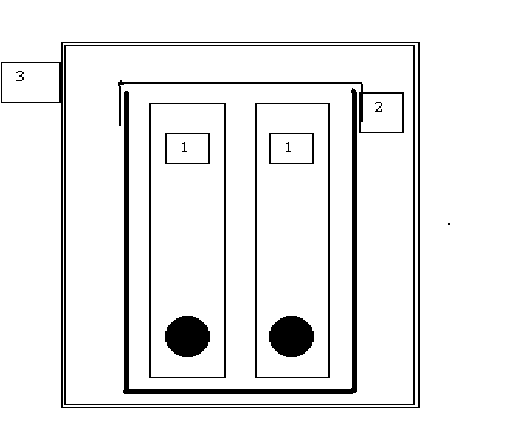 1 – probówka z materiałem do badania2 – opakownie zasadnicze, szczelne3 – opakowanie zewnętrzne- transportowe / termoizolacyjnePrzygotowanie materiału do transportu wg powyższych zasad umożliwia jego transport bez konieczności używania przez kuriera środków ochrony indywidualnej. INFORMACJE OGÓLNEZgodnie z danymi WHO z dnia 12 lutego 2020, u 18 % potwierdzonych przypadków wystąpiła ciężka postać choroby. Czynniki zwiększające ryzyko zgonu – wiek powyżej 60 lat, choroby przewlekłe płuc, serca, metaboliczne. Koronawirus SARS-CoV-2 jest wirusem osłonkowym, podatnym na działanie wszystkich rozpuszczalników lipidów.